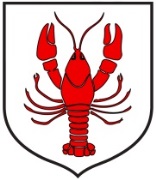 Raków, dnia 06.12.2021 r. Gmina Rakówul. Ogrodowa 126-035 Rakówtel. 41/35-35-018, 41/35-35-030fax. 41/35-35-018 wew. 11Znak: IPM.IK.271.5.2021Rozeznanie cenowe rynkuGmina Raków zaprasza do przedstawienia oferty  na: „Nadzór inwestorski nad realizacją inwestycji 
pn. „Budowa sieci wodociągowej w miejscowości Rakówka i części miejscowości Pułaczów”strona internetowa zamawiającego: www.rakow.plstrona, na której zamieszczone jest rozeznanie cenowe rynku: bip.rakow.plZamawiający informuje, że przedmiotowe rozeznanie rynku nie stanowi oferty w rozumieniu art. 66 Kodeksu cywilnego, ani nie jest ogłoszeniem o zamówieniu w rozumieniu ustawy z dnia 29 stycznia 2004 r. – Prawo zamówień publicznych (Dz. U. z 2021 r. poz. 1129 ze zm.)Ma ono na celu rozeznanie cenowe rynku wykonawców działających w branży i oszacowanie wartości oraz uzyskanie wiedzy na temat kosztów związanych z planowanym zamówieniem.Jeżeli są Państwo zainteresowani, uprzejmie prosimy o przesłanie  kalkulacji kosztów na ww. zadanie.Przedmiot zamówieniaPełnienie nadzoru inwestorskiego w branżach: sanitarnej, konstrukcyjno – budowlanej, elektrycznej, drogowej   nad realizacją inwestycji
 pn. „Budowa sieci wodociągowej w miejscowości Rakówka i części  miejscowości Pułaczów” przez osoby posiadające niezbędne uprawnienia budowlane zgodnie z przepisami Prawa budowlanego .Główny zakres robót budowlanych obejmuje budowę sieci wodociągowej wraz z przyłączami od węzła J 40 :- sieć wodociągowa z rur PE PN10 fi 160 x 9,6 SDR 17- sieć wodociągowa z rur PE 100 RC PN10 fi 160 SDR 11- sieć wodociągowa z rur PE PN10 fi 125x7,4 SDR 17- sieć wodociągowa z rur PE 100 RC PN 10  fi 125 SDR 11- sieć wodociągowa z rur PE PN10 fi 110 x6,6 SDR 17-siec wodociągowa z rur PE100 RC PN10 fi 110 SDR 11o łącznej długości 12 214,30 m- przyłącza domowe z rur PE fi 40 mm, PE fi 50 mm o łącznej długości 3 334,60 m- budowę pompowni wody z budynkiem technologicznym i instalacjami, 2 szt. zbiorników retencyjno - wyrównawczych po 50 m3 każdy wraz z infrastrukturą towarzyszącą, budowę zjazdu publicznego z drogi powiatowej.  Uwaga - Dokumentacja projektowa  obejmuje większy zakres prac, przedmiotem zamówienia jest  wykonanie zadania  od węzła J40  - (odcinek sieci wodociągowej od węzła J1 do J40 został wykonany).Początek wodociągu stanowi wykonany odcinek wodociągu z rur PE fi 160 w miejscowości Jamno (węzeł J40).Inwestycja realizowana na terenie: województwo świętokrzyskiego, powiat kielecki, gmina Raków w obrębach: Jamno, Chańcza, Rakówka, Pułaczów. Szczegółowy opis przedmiotu zamówienia na roboty budowlane/dokumentacja projektowa znajduje się pod linkiem:https://bip.rakow.pl/zamowienia-publiczne/4636-ogloszenie-o-zamowieniu-roboty-budowlane-2021-10-19.html3. Przedmiot  zamówienia  obejmuje: Pełnienie w pełnym zakresie nadzoru inwestorskiego nad robotami budowlanymi  w  zakresie następujących branż:	a) sanitarnej 	b)konstrukcyjno – budowlanejc) drogowejd) elektrycznej Główny zakres zadania obejmuje:Inspektor Nadzoru jest przedstawicielem zamawiającego wobec wykonawcy robót  budowlanych, w granicach posiadanego umocowania określonego w umowie. Inspektor  Nadzoru Inwestorskiego winien współpracować z zamawiającym zapewniając sprawną, zgodną z dokumentacją projektową  obsługę realizacji zadania, jego odbioru, kontrolowanie rozliczeń budowy w tym sprawdzanie kompletności wszystkich  dokumentów wykonawcy robót budowlanych przygotowywanych do odbioru końcowego i ich zgodności z dokumentacją projektową, potwierdzanie dokumentów zamawiającego  związanych z pozyskaniem i rozliczeniem środków finansowych na realizację zadania. Zakres działania Inspektora Nadzoru Inwestorskiego określa obowiązująca ustawa Prawo budowlane (t.j. Dz. U. z 2020 r. poz. 1333 ze zm.) zgodnie z zakresem określonym w art. 25 i art. 26 w/w ustawy oraz przepisami wykonawczymi.Inspektor nadzoru inwestorskiego realizując zadanie będzie zobowiązany m.in. do:- reprezentowania Zamawiającego – Inwestora na terenie realizacji zamówienia przez sprawowanie kontroli zgodności realizacji robót z dokumentacją projektową, przepisami oraz zasadami wiedzy technicznej,- kontroli zgodności wykonania robót z umową zawartą z Wykonawcą robót,- sprawdzania, jakości wykonywanych robót, zastosowanych materiałów i urządzeń, a w szczególności zapobiegania zastosowania wyrobów wadliwych i niedopuszczonych do obrotu i stosowania, kontroli i archiwizacji dokumentów potwierdzających dopuszczenie tych materiałów do obrotu;- zatwierdzania materiałów, technologii oraz jakości wykonania zgodnie z warunkami umowy zawartej z wykonawcą robót i dokumentacją projektową;- podejmowania decyzji o dopuszczeniu do stosowania (lub odrzuceniu) materiałów, prefabrykatów, sprzętu i urządzeń przewidzianych do realizacji zadań w oparciu o przepisy prawa, normy i wymagania sformułowane w umowie z wykonawcą zadań, w dokumentacji projektowej;- potwierdzania faktycznie wykonanych robót oraz usunięcia wad;- uczestnictwa, sprawdzania i dokonywania odbiorów częściowych i końcowych w terminach określonych w umowie z wykonawcą robót budowlanych i przekazania obiektów budowlanych do użytkowania,- wydawania kierownikowi budowy/robót poleceń, potwierdzonych wpisem do dzienników budów dotyczących: usunięcia nieprawidłowości lub zagrożeń, wykonania prób lub badań, także wymagających odkrycia robót lub elementów zakrytych, przedstawienia ekspertyz dotyczących prowadzonych robót budowlanych oraz informacji i dokumentów potwierdzających zastosowanie przy wykonywaniu robót budowlanych wyrobów, zgodnie z art.10 ustawy Prawo budowlane, a także informacji i dokumentów potwierdzających dopuszczenie do stosowania urządzeń - żądania od kierownika budowy/robót dokonania poprawek bądź ponownego wykonania wadliwie wykonanych robót a także wstrzymania dalszych robót budowlanych w przypadku, gdyby ich kontynuacja mogła wywołać zagrożenie bądź spowodować niedopuszczalną niezgodność z projektem lub pozwoleniem na budowę- bieżącej kontroli ilości, terminowości i poprawności wykonywanych robót, podejmowania działań w celu dotrzymania terminu realizacji inwestycji;- bieżącego sprawdzania zgodności zamontowanych urządzeń, wbudowanych wyrobów budowlanych, 
z dokumentacją, a w przypadku stwierdzenia nieprawidłowości – wzywania Wykonawcy do usunięcia wad;- żądania od Wykonawcy robót deklaracji właściwości użytkowych, atestów, certyfikatów
i innych dokumentów dotyczących wbudowanych materiałów i urządzeń i sprawdzanie zgodności z wymaganiami Zamawiającego;- sprawdzania i odbioru robót budowlanych ulegających zakryciu lub zanikających, uczestnictwa w próbach i odbiorach technicznych instalacji, pomiarach, rozruchu;- informowania na bieżąco Zamawiającego o przebiegu prac, o napotkanych problemach i podjętych działaniach zaradczych mających na celu ich przezwyciężenie (wczesne ostrzeganie, zwłaszcza w sprawach mogących wpłynąć na termin zakończenia robót);- udziału w spotkaniach organizowanych przez Zamawiającego w sprawach dotyczących realizacji zadania,- uczestnictwa w przeglądach okresowych oraz odbiorze pogwarancyjnym inwestycji, bez dodatkowego wynagrodzenia. Z przeprowadzonego przeglądu Inspektor Nadzoru Inwestorskiego sporządzi protokół, w którym wyszczególni ewentualne wady i usterki, określi termin ich usunięcia, oraz zapewni stosowny nadzór nad robotami. - pomoc merytoryczna zamawiającemu z tytułu gwarancji/rękojmi za wady wykonanej inwestycji, dochodzeniu oraz egzekwowaniu od wykonawcy robót, z którym zawarta była umowa, należnych odszkodowań lub kar umownych za nienależyte lub nieterminowe wykonanie zobowiązań umownych ( w tym przygotowywanie niezbędnych pism tym zakresie)- współpraca z zamawiającym zapewniając sprawną, zgodną z dokumentacją projektową obsługę realizacji zadania, kontrolowanie rozliczeń budowy w tym sprawdzanie kompletności wszystkich dokumentów wykonawcy robót budowlanych przygotowywanych do odbiorów częściowych, końcowego i ich zgodności z dokumentacją projektową, weryfikowanie oraz zatwierdzenie dokumentacji powykonawczej, kosztorysów powykonawczych, kosztorysów na roboty dodatkowe nieprzewidziane, zamiennych, różnicowych itp.- pełna koordynacja działań w zakresie współpracy z jednostką projektową i wykonawczą 
w zakresie realizowanych robót, celem rozwiązywania bieżących problemów realizacyjnych, 
w tym sprawowanie nadzoru w zakresie ewentualnych zmian od zatwierdzonego projektu budowlanego oraz weryfikacja i zatwierdzanie oferowanych przez Wykonawcę materiałów, urządzeń równoważnych, ewentualnych rozwiązań zamiennych- dokładne zapoznanie się z warunkami umowy zawartej pomiędzy Zamawiającym, 
a Wykonawcą robót i rzetelne egzekwowanie zapisów przedmiotowych dokumentów- podejmowanie działań celem ochrony Zamawiającego przed podwójna płatnością wynagrodzenia za roboty podwykonawców w sytuacji przewidzianych w przepisie art. 6471Kodeksu Cywilnego- nadzór nad Wykonawcą w zakresie terminowego i prawidłowego przygotowania wszelkich niezbędnych dokumentów dotyczących odbiorów robót - przygotowywanie i przedstawianie do akceptacji Zamawiającego odpowiedzi na pytania, propozycje ze strony Wykonawcy w zakresie realizacji przedmiotu umowy.- potwierdzanie faktycznie wykonanego zakresu robót pod względem ilościowym i jakościowym, jako podstaw do fakturowania zgodnie z postanowieniami umowy zawartej pomiędzy Zamawiającym a Wykonawcą robót budowlanych, a także akceptowaniu faktur, po uprzedniej kontroli prawidłowości zafakturowania wykonanych robót. Sprawdzaniu, zatwierdzaniu faktur wystawionych przez Wykonawcę robót, potwierdzających zgodność wykonania robót z dokumentacją, zasadami wiedzy technicznej, itp.- uzyskiwanie od projektanta wyjaśnień dotyczących projektu i zawartych w nim rozwiązań,- rozliczenie umowy w przypadku odstąpienia od umowy/ rozwiązania umowy, w tym kontrolowanie zabezpieczenia przez Wykonawcę terenu budowy w w/w przypadkach.- na każde wezwanie Zamawiającego składanie raportów z zaawansowania robót budowlanych, jakości robót, terminów realizacji itp.-weryfikacja harmonogramu rzeczowo – finansowego przedstawionego przez wykonawcę robót budowlanych oraz kontrola zgodności przebiegu robót z harmonogramem rzeczowo – finansowym oraz terminowości ich wykonania- udzielanie pisemnych wyjaśnień, odpowiedzi przy składaniu przez Zamawiającego do Instytucji udzielającej wsparcia finansowego sprawozdań, informacji oraz kontroli projektu /o ile zajdzie taka konieczność /, kontrola i nadzór nad robotami w celu wykazania osiągnięcia zakładanych efektów /wskaźników- nadzór inwestorski będzie sprawowany w takich odstępach czasu aby zapewniona była skuteczność nadzoru oraz na wezwanie kierownika budowy lub Zamawiającego nie rzadziej niż dwa razy w tygodniu,- podejmowanie innych działań w trakcie procesu budowlanego, niewymienionych, powyżej, które zabezpieczyłyby interes zamawiającego i przyczyniły się do prawidłowego wykonania i rozliczenia inwestycji- nadzór nad Wykonawcą w zakresie terminowego i prawidłowego przygotowania wszelkich niezbędnych dokumentów dotyczących zawiadomienia o zamierzonym terminie rozpoczęcia robót właściwych organów wynikających z ustawy Prawo budowlane oraz innych organów zgodnie z wydanymi przez nie decyzjami, uzgodnieniami, opiniami itp., o których mowa w decyzjach o pozwoleniu na budowę. Nadzór nad prawidłowym przygotowaniem niezbędnych dokumentów i zawiadomieniem właściwych organów o zakończeniu budowy/ obiektu budowlanego lub uzyskania decyzji o pozwoleniu na użytkowanie zgodnie z przepisami prawa w tym zakresie we właściwym organie nadzoru budowlanego wraz 
z niezbędnymi uzgodnieniami, stanowiskami organów administracji publicznej zgodnie z przepisami prawa w tym zakresie.  -zaleca się wykonawcom dokonanie wizji lokalnej celem zdobycia wszelkich danych i informacji niezbędnych do należytego wykonania zamówienia i prawidłowego obliczenia ceny ofertyInspektor nadzoru inwestorskiego zobowiązany jest do bezpośredniego uczestniczenia i nadzorowania robót budowlanych, celem właściwej realizacji zadania inwestycyjnego. Opracowanie operatu kolaudacyjnego/raportu z zakresu nadzoru nad robotami budowlanymi.II.  Planowany termin realizacji robót budowlanych  - listopad 2022 r. III. Kod CPV – 71.24.70.00 -1 – Nadzór nad robotami budowlanymi      Kod CPV – 71.52.00.00-9 – Usługi nadzoru budowlanego IV. Propozycje cenowe prosimy składać na adres e-mail: m.koncewicz@rakow.pl lub pisemnie na adres: Urząd Gminy Raków, ul. Ogrodowa 1, 26-035 Raków do dnia  10.12.2021 r. do  godz. 12:00.V. Osoba do kontaktów: Marzena Koncewicz  - tel. /41/ 35-35-018Wykaz załączników:Formularz cenowyWójt Gminy Raków
/-/ Damian Szpak